								       Scuola Polo-Formazione TOS0000004 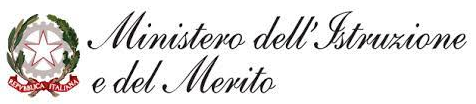 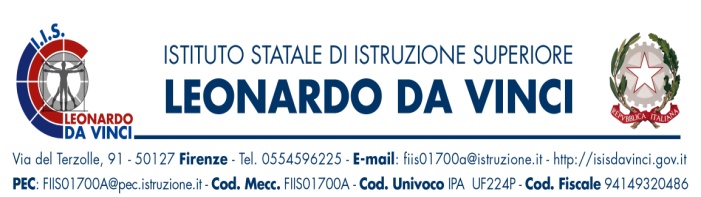 Scuola Polo Regionale per la FormazioneALLEGATO 2INFORMATIVA SULLA PRIVACYSi informa che l’Istituto di Istruzione Superiore “Leonardo da Vinci”, in riferimento alla procedura di selezione per la costituzione degli elenchi dei docenti esperti per le attività laboratoriali previste dal piano di formazione del personale docente neoassunto per l’A.S 2023/24 della Regione Toscana, in applicazione del Regolamento UE n. 679/16, i dati personali sono trattati in modo lecito, secondo correttezza e con adozione di idonee misure di protezione relativamente all’ambiente in cui vengono custoditi, al sistema adottato per elaborarli, ai soggetti incaricati del trattamento.Titolare del Trattamento dei dati è rappresentato dal Dirigente Scolastico, quale Rappresentante Legale dell’Istituto.I dati possono essere comunque trattati in relazione ad adempimenti relativi o connessi alla gestione dell’Istituzione scolastica.I dati in nessun caso vengono trasmessi a soggetti privati senza il preventivo consenso scritto dell’interessato/a.Al soggetto interessato sono riconosciuti il diritto di accesso ai dati personali e gli altri diritti definiti dall’art. 15 Regolamento UE n. 679/16.Il sottoscritto ____________________________________________	, ricevuta l’informativa di cui agli art. 13 e 14 Regolamento UE n. 679/16, esprime il proprio consenso affinché i dati personali forniti con la presente richiesta possano essere trattati nel rispetto del Regolamento UE n. 679/16 per gli adempimenti connessi alla presente procedura.Luogo e data _____________________________	 Firma ________________________________